Итоги открытого районного фестиваля-конкурса «Юный экскурсовод» - 2023 годНоминация «Былинный богатырь»I место I воз. к. - ГБДОУ детский сад №26, «Незабудки»II воз. к. -  ГБОУ школа №370, 1 «А» классII местоII воз. к. – ГБДОУ детский сад №26, “Тюльпанчики”III воз. к. – ГБДОУ школа №370, 1 “Б” доп. класс III местоIII воз. к. – ГБОУ школа №370, 1 “Б” классНоминация «Есть такая профессия – Родину защищать»I местоIII воз. к. – ГБОУ школа №613, 2 «А» классНоминация «Сказка – ложь, да в ней намёк…»I местоI воз. к. – ГБДОУ детский сад №26, “Ромашки”II воз. к. – ГБДОУ детский сад №9II местоI воз. к. – ГБДОУ детский сад №27, Самбура СавелийIII местоI воз. к. – ГБДОУ детский сад №27, Илющенко ВалерияНоминация «Скажи-ка, дядя, ведь недаром…»I местоI воз. к. – ГБДОУ детский сад №12, “Герои войны 1812 г…”IV воз. к. – ГБОУ школа №370, 5 “А” классНоминация «Защитник земли русской»I воз. к. – ГБДОУ детский сад №12, Калистратов АлексейНоминация «Они сражались за Родину»I местоI воз. к. – ГБДОУ детский сад №27 «Надежда», «Подвиг Н. Гастелло»IV воз. к. – ГБОУ школа №613, “Подвиг спортсменов”Номинация «Поступок»I место I воз. к. – ГБДОУ детский сад №19 «Ленинградский зоопарк»III местоIII воз. к. – ГБОУ школа №370, 3 «В» класс, «Н. Ф. Гастелло»Номинация «Благодарим»I местоIV воз. к. – ГБОУ школа №613, 9 «А» класс, «Подвиг Трезора»О дате , месте и времени награждения победителей будет сообщено дополнительно.8 мая 2023 г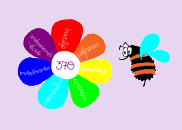 Государственное бюджетное общеобразовательное учреждение  школа №370Московского района Санкт-ПетербургаГосударственное бюджетное общеобразовательное учреждение  школа №370Московского района Санкт-Петербурга